Рекомендуемая форма списка участников ОГЭ по иностранному языку с идентификационными номерами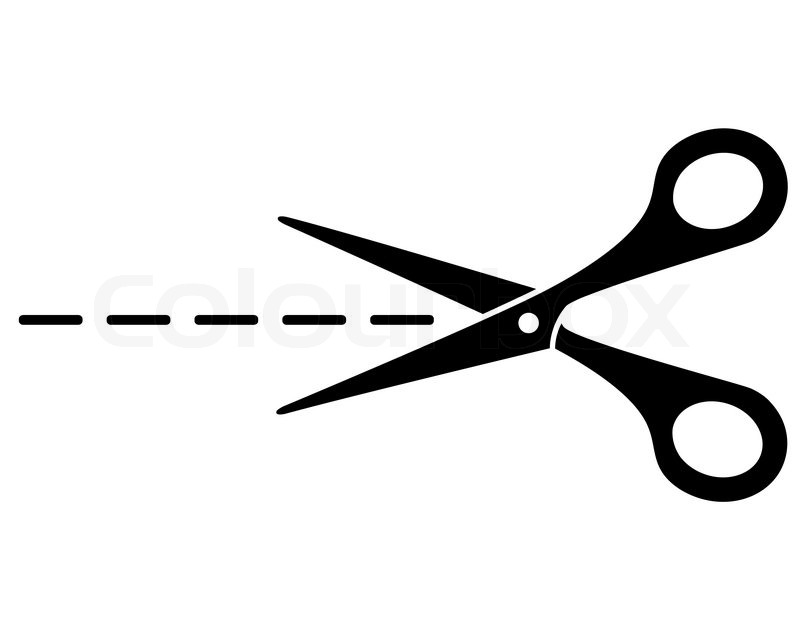 Начальник отдела государственной итоговой аттестации в управлении общего образования 							         Р.А. ГардымоваПриложение 1к рекомендациям по проведению ОГЭ по иностранному языку устной части (раздел «Говорение») в Краснодарском краеПодпись в получении идентификационного номера Ф.И.О.Ф.И.О.Код ППЭКод ООШифр